ГУБЕРНАТОР БРЯНСКОЙ ОБЛАСТИРАСПОРЯЖЕНИЕот 13 декабря 2013 г. N 1297-ргОБ ИНВЕСТИЦИОННОМ СОВЕТЕ ПРИ ГУБЕРНАТОРЕ БРЯНСКОЙ ОБЛАСТИВ соответствии с перечнем поручений Президента Российской Федерации по итогам заседания Государственного совета Российской Федерации от 27 декабря 2012 года N Пр-144ГС, Законом Брянской области от 20 декабря 2012 года N 92-З "О Правительстве и системе исполнительных органов государственной власти Брянской области", в целях улучшения стимулирования инвестиционной активности и привлечения инвестиций в экономику области:1. Образовать инвестиционный совет при Губернаторе Брянской области.2. Утвердить прилагаемые:Положение об инвестиционном совете при Губернаторе Брянской области;состав инвестиционного совета при Губернаторе Брянской области;состав президиума инвестиционного совета при Губернаторе Брянской области.3. Контроль за исполнением настоящего Распоряжения оставляю за собой.ГубернаторН.В.ДЕНИНУтвержденоРаспоряжениемГубернатора Брянской областиот 13 декабря 2013 г. N 1297-ргПОЛОЖЕНИЕОБ ИНВЕСТИЦИОННОМ СОВЕТЕ ПРИ ГУБЕРНАТОРЕ БРЯНСКОЙ ОБЛАСТИ1. Общие положения1.1. Инвестиционный совет при Губернаторе Брянской области (далее - совет) является постоянно действующим коллегиальным органом, создаваемым в целях:улучшения инвестиционного климата в Брянской области, определения политики и координации деятельности по привлечению и размещению инвестиций на территории области;принятия решения о целесообразности реализации инвестиционных проектов и возможности предоставления мер государственной поддержки, в том числе путем отбора инвестиционных проектов, нуждающихся в предоставлении финансовой поддержки за счет средств областного бюджета.Состав совета, президиума совета утверждается распоряжением Губернатора Брянской области.1.2. В своей деятельности совет руководствуется Конституцией Российской Федерации, федеральными законами, Уставом и законами Брянской области, иными федеральными и областными нормативными правовыми актами, настоящим Положением.2. Задачи и функции совета2.1. Основные задачи совета:выработка рекомендаций по стратегии и тактике инвестиционной политики Правительства Брянской области по определению приоритетных направлений инвестиционной деятельности на территории Брянской области;организация взаимодействия органов исполнительной власти Брянской области, территориальных управлений федеральных органов исполнительной власти, органов местного самоуправления, организаций (независимо от их организационно-правовой формы) по вопросам реализации единой политики в области инвестиционной деятельности на территории Брянской области;разработка предложений по повышению эффективности инвестиционной деятельности и улучшению инвестиционного климата на территории Брянской области;выработка рекомендаций по организации и проведению конкурсных отборов инвестиционных проектов, претендующих на получение государственной поддержки Правительства Брянской области, по приоритетным направлениям социально-экономического развития области;выработка рекомендаций по организации и проведению конкурсных отборов инвестиционных проектов при передаче (или продаже) объектов недвижимости, находящихся в собственности Брянской области, требующих завершения строительства, реконструкции, капитального ремонта, в том числе путем заключения концессионных соглашений.2.2. Функции совета:организация и координация аналитической работы по совершенствованию правовой и нормативной базы инвестиционной деятельности на территории Брянской области;разработка предложений по приоритетным направлениям развития Брянской области и координация финансовых и инвестиционных ресурсов;выработка рекомендаций по организации взаимодействия органов исполнительной власти региона и лиц, участвующих в инвестиционном процессе;выработка рекомендаций по уменьшению административных барьеров, в том числе в части сокращения сроков и упрощения процедуры выдачи разрешительной документации;выработка рекомендаций по государственной поддержке инвестиционных процессов и стимулированию инвестиционной активности на территории Брянской области;разработка единых требований к основным критериям инвестиционных проектов, поддерживаемых за счет средств областного бюджета;принятие с учетом мнения профильного органа исполнительной власти Брянской области решений о целесообразности реализации представленных на рассмотрение инвестиционных проектов;подготовка предложений по оказанию поддержки мероприятий, направленных на реализацию инвестиционной политики, за счет средств областного бюджета;подготовка предложений для включения инвестиционных проектов в перечень приоритетных по Российской Федерации для получения поддержки за счет средств федерального бюджета;подготовка предложений по согласованию заявок на реализацию инвестиционных проектов в области освоения лесов для включения их в перечень приоритетных инвестиционных проектов в области освоения лесов;принятие рекомендаций о форме предоставления государственной поддержки инвестиционных проектов;согласование инвестиционных проектов для предоставления налоговых льгот, предусмотренных действующим законодательством;согласование инвестиционных проектов, претендующих на получение бюджетных ассигнований инвестиционного фонда Брянской области;рассмотрение проектов государственно-частного партнерства для определения возможности его реализации на основе соглашения о государственно-частном партнерстве;принятие рекомендаций по организации и проведению областных конкурсов инвестиционных проектов;рассмотрение проекта инвестиционной стратегии Брянской области, анализ хода и результатов реализации инвестиционной стратегии Брянской области, подготовка и рассмотрение предложений по ее корректировке;одобрение проекта плана создания инвестиционных объектов и объектов инфраструктуры в Брянской области, а также прозрачного регламента его корректировки с учетом потребностей инвестиционных проектов;оказание содействия в создании необходимых условий для рационального размещения производительных сил на территории Брянской области;рассмотрение и согласование презентационных материалов, содержащих информацию об инвестиционной деятельности на территории Брянской области, для представления вышеуказанной информации отечественным и зарубежным инвесторам;рассмотрение регулярных отчетов органа, уполномоченного на проведение оценки регулирующего воздействия;рассмотрение результатов реализации инвестиционных проектов, включая несостоявшиеся и неуспешные, анализ причин неудач в реализации;рассмотрение претензий участников отобранных инвестиционных проектов;согласование заключения договоров об инвестировании между Правительством Брянской области и инвестором.(абзац введен Распоряжением Губернатора Брянской области от 29.12.2016 N 1258-рг)3. Права совета3.1. Для выполнения возложенных задач и функций совет имеет право:давать поручения членам совета готовить для обсуждения на заседаниях совета доклады, справки, пояснительные записки, касающиеся инвестиционной деятельности на территории области;запрашивать от органов исполнительной власти, муниципальных образований городов и районов, организаций и предприятий независимо от их организационно-правовой формы необходимую информацию по вопросам, входящим в его компетенцию;направлять рекомендации органам исполнительной власти Брянской области, органам местного самоуправления, территориальным управлениям федеральных органов исполнительной власти и иным органам по вопросам выполнения требований законодательства Российской Федерации, Брянской области в сфере регулирования инвестиционной деятельности;привлекать при необходимости в установленном порядке экспертов и консультантов для проработки отдельных проектов;самостоятельно разрабатывать и утверждать регламент своей работы, формировать постоянные и временные рабочие группы;приглашать на заседания инвестиционного совета представителей органов исполнительной власти Брянской области, территориальных управлений федеральных органов исполнительной власти, органов местного самоуправления муниципального образования, на территории которого предполагается размещение объекта инвестирования, организаций, потенциальных инвесторов и т.д.3.2. Совет формирует 4 рабочие группы по направлениям экономической деятельности региона:по развитию сельского и лесного хозяйства;(в ред. Распоряжения Губернатора Брянской области от 28.05.2015 N 480-рг)по промышленности, предпринимательству, эффективному использованию областной собственности и оказанию государственной поддержки в форме налоговых льгот;(в ред. Распоряжения Губернатора Брянской области от 28.05.2015 N 480-рг)по строительству и природопользованию;(в ред. Распоряжения Губернатора Брянской области от 28.05.2015 N 480-рг)по жилищно-коммунальному комплексу, производству и распределению электроэнергии и газа.(в ред. Распоряжения Губернатора Брянской области от 28.05.2015 N 480-рг)Руководство рабочими группами осуществляют заместители Губернатора Брянской области согласно закрепленным функциональным обязанностям.В состав рабочих групп входят руководители профильных исполнительных органов государственной власти Брянской области, представители департамента экономического развития Брянской области, департамента финансов Брянской области, управления имущественных отношений Брянской области.В состав рабочей группы по решению председателя рабочей группы могут быть включены представители муниципальных образований городов и районов области, руководители предприятий и организаций, другие заинтересованные лица.4. Организация работы совета,президиума совета, рабочих групп4.1. Совет возглавляет председатель, который имеет двух заместителей.Председатель совета:руководит деятельностью совета;утверждает регламент и план работы совета;распределяет обязанности между членами совета и дает поручения в пределах своей компетенции;подписывает документы совета.4.2. Основные вопросы по стратегии и тактике инвестиционной политики Правительства Брянской области, по определению приоритетных направлений инвестиционной деятельности на территории Брянской области, по совершенствованию законодательной базы рассматриваются на заседаниях совета.4.3. Президиум совета возглавляет председатель, который имеет одного заместителя.Заседания президиума совета проводятся по поручению председателя совета по мере необходимости с целью оперативного рассмотрения вопросов, связанных с инвестиционной деятельностью региона.Вопросы о целесообразности и ходе реализации инвестиционных проектов согласно поручению председателя совета рассматриваются на рабочих группах.4.4. Работа совета и президиума совета осуществляется в форме заседаний. Заседания совета или президиума совета проводятся председателем совета, председателем президиума совета или его заместителем регулярно, не реже одного раза в два месяца.4.5. Работа рабочих групп осуществляется в форме заседаний. Заседания рабочих групп проводятся председателем рабочей группы по поручению председателя совета.4.6. В случае отсутствия члена совета, президиума совета, рабочей группы его функции на заседании с правом решающего голоса исполняет лицо, официально его замещающее.4.7. Постоянным исполнительным органом совета, президиума совета, рабочих групп в период между заседаниями является секретариат. Функции секретариата совета, президиума совета, рабочих групп исполняет департамент экономического развития Брянской области.Секретариат:организует подготовку материалов для заседаний совета, президиума совета, рабочих групп, документов и проектов их решений;ведет протоколы заседаний;обеспечивает документооборот и осуществляет контроль за сроками выполнения решений совета, президиума совета;обеспечивает участие в заседаниях членов совета, президиума совета, рабочих групп и приглашенных лиц;оказывает содействие предприятиям, организациям и предпринимателям в получении информационно-консультативной помощи по организационно-методическим и правовым вопросам, связанным с инвестиционной деятельностью.4.8. Заседания совета, президиума совета, рабочих групп являются правомочными, если на них присутствует не менее 2/3 членов их состава.Председатель совета вправе поручить провести заседания:совета - заместителям председателя совета;президиума совета - заместителю председателя президиума совета.4.9. Все решения на заседаниях совета, президиума совета, рабочих групп принимаются большинством голосов присутствующих на их заседаниях путем открытого голосования и носят рекомендательный характер.4.10. Решения совета, президиума совета оформляются протоколом, который подписывает председатель совета, а при его отсутствии - уполномоченный заместитель председателя.В случае необходимости принятия срочного решения совета секретариат оформляет лист заочного голосования членов президиума совета. Лист заочного голосования должен содержать визы более половины членов президиума совета.(абзац введен Распоряжением Губернатора Брянской области от 29.12.2016 N 1258-рг)4.11. Решение рабочей группы оформляется протоколом, который подписывает председатель рабочей группы. Протокол заседания рабочей группы направляется председателю совета. Председатель совета выносит решение рабочей группы на заседание совета или президиума совета.4.12. Совет прекращает свою деятельность на основании распоряжения Губернатора Брянской области.УтвержденРаспоряжениемГубернатора Брянской областиот 13 декабря 2013 г. N 1297-ргСОСТАВИНВЕСТИЦИОННОГО СОВЕТА ПРИ ГУБЕРНАТОРЕ БРЯНСКОЙ ОБЛАСТИУтвержденРаспоряжениемГубернатора Брянской областиот 13 декабря 2013 г. N 1297-ргСОСТАВПРЕЗИДИУМА ИНВЕСТИЦИОННОГО СОВЕТАПРИ ГУБЕРНАТОРЕ БРЯНСКОЙ ОБЛАСТИ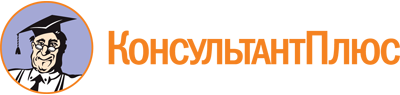 Распоряжение Губернатора Брянской области от 13.12.2013 N 1297-рг
(ред. от 07.12.2022)
"Об инвестиционном совете при Губернаторе Брянской области"Документ предоставлен КонсультантПлюс

www.consultant.ru

Дата сохранения: 10.06.2023
 Список изменяющих документов(в ред. Распоряжений Губернатора Брянской областиот 07.07.2014 N 801-рг, от 08.12.2014 N 1517-рг, от 28.05.2015 N 480-рг,от 29.02.2016 N 154-рг, от 29.12.2016 N 1258-рг, от 03.02.2017 N 69-рг,от 21.04.2017 N 353-рг, от 31.05.2017 N 492-рг, от 26.12.2019 N 1293-рг,от 19.03.2020 N 199-рг, от 15.12.2020 N 986-рг, от 14.12.2021 N 1130-рг,от 07.12.2022 N 1275-рг)Список изменяющих документов(в ред. Распоряжений Губернатора Брянской областиот 28.05.2015 N 480-рг, от 29.12.2016 N 1258-рг)Список изменяющих документов(в ред. Распоряжения Губернатора Брянской области от 07.12.2022 N 1275-рг)Богомаз А.В.-Губернатор Брянской области, председатель инвестиционного советаПетушкова Г.В.-заместитель Губернатора Брянской области, заместитель председателя инвестиционного совета, руководитель рабочей группы по промышленности, предпринимательству, эффективному использованию областной собственности и оказанию государственной поддержки в форме налоговых льготГрибанов Б.И.-заместитель Губернатора Брянской области, заместитель председателя инвестиционного совета, руководитель рабочей группы по развитию сельского и лесного хозяйстваЕрохин М.А.-директор департамента экономического развития Брянской области, секретарь инвестиционного советачлены инвестиционного совета:члены инвестиционного совета:члены инвестиционного совета:Лучкин Н.С.-заместитель Губернатора Брянской областиСимоненко Н.К.-заместитель Губернатора Брянской области, руководитель рабочей группы по строительству и природопользованиюФилипенко Ю.В.-заместитель Губернатора Брянской областиАндрианов О.В.-директор департамента топливно-энергетического комплекса и жилищно-коммунального хозяйства Брянской областиБугаев А.П.-председатель постоянного комитета Брянской областной Думы по бюджету, налогам и экономической политике (по согласованию)Ведерников С.А.-руководитель управления Федеральной антимонопольной службы по Брянской области (по согласованию)Городянко В.В.-временно исполняющий обязанности по руководству департаментом промышленности, транспорта и связи Брянской областиДзубан В.И.-начальник управления лесами Брянской областиЗахаренко Е.Н.-директор департамента строительства Брянской областиСвинцов В.А.-директор департамента внутренней политики Брянской областиСимоненко С.К.-директор департамента сельского хозяйства Брянской областиКарелина С.И.-начальник управления имущественных отношений Брянской областиКовтунов Н.В.-депутат Брянской областной Думы (по согласованию)Кривцова Е.С.-директор департамента культуры Брянской областиЛевченко Е.А.-президент Ассоциации крестьянских (фермерских) хозяйств, сельскохозяйственных кооперативов и других малых производителей сельхозпродукции Брянской области "Фермеры Брянщины" (по согласованию)Маркелов А.А.-руководитель управления Федеральной налоговой службы по Брянской области (по согласованию)Шалыгин Г.М.-генеральный директор Брянской областной Ассоциации промышленников и предпринимателей - Регионального объединения работодателей (по согласованию)Список изменяющих документов(в ред. Распоряжения Губернатора Брянской области от 07.12.2022 N 1275-рг)Богомаз А.В.-Губернатор Брянской области, председатель президиума инвестиционного советаПетушкова Г.В.-заместитель Губернатора Брянской области, заместитель председателя президиума инвестиционного совета, руководитель рабочей группы по промышленности, предпринимательству, эффективному использованию областной собственности и оказанию государственной поддержки в форме налоговых льготЕрохин М.А.-директор департамента экономического развития Брянской области, секретарь президиума инвестиционного советачлены президиума инвестиционного совета:члены президиума инвестиционного совета:члены президиума инвестиционного совета:Грибанов Б.И.-заместитель Губернатора Брянской области, заместитель председателя президиума инвестиционного совета, руководитель рабочей группы по развитию сельского и лесного хозяйстваЛучкин Н.С.-заместитель Губернатора Брянской областиСимоненко Н.К.-заместитель Губернатора Брянской области, руководитель рабочей группы по строительству и природопользованиюФилипенко Ю.В.-заместитель Губернатора Брянской областиБугаев А.П.-председатель постоянного комитета Брянской областной Думы по бюджету, налогам и экономической политике (по согласованию)Маркелов А.А.-руководитель управления Федеральной налоговой службы по Брянской области (по согласованию)